Acts Week 2: 2:1-47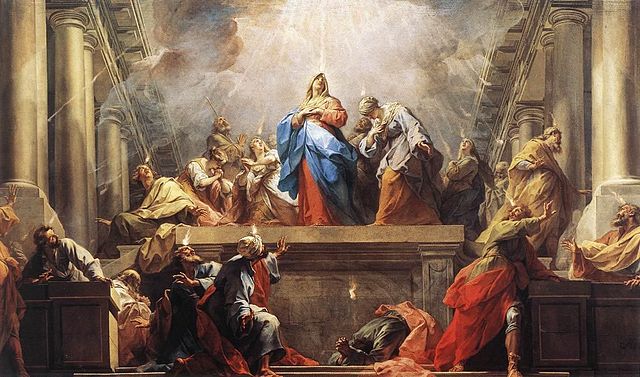 ReviewDescriptive vs. PrescriptiveJew/Gentile Interplay40 Days teaching on the Kingdom of GodAscensionChoosing Matthias to replace JudasThe Coming of the Spirit (2:1-13)Peter’s Sermon(2:14-40)Joel’s Prophecy (2:14-21)Jesus’s Fulfillment (2:22-24)David’s Promise (2:25-31)Jesus’s Fulfillment (2:32-36)Application (2:37-40)The Church Has Begun (2:41-47)The Coming of the Spirit (2:1-13)Day of Pentecost: (aka: Feast of Weeks) Fifty days after Passover, one of the major Jewish celebrations that commemorated the end of the grain harvest season. “divided tongues as of fire… rested on them” The Holy Spirit’s (Yahweh’s) presence frequently takes form of fire (Gen 15:17; Ex 3:2-6; 13:21-22; 19:18)Luke 3:16? (Was it a reference to a single future event, or two separate events?)(Systematic Theology) Filling1 vs. Filling2 vs. IndwellingFilling1: temporary empowerment for specific purposes (1 Sam 16:14; Ps 51:11; Lk 1:15, 41; Acts 2:4; 4:8; 9:17; 13:9)Filling2: Progressively becoming more Christ-like and thus “filled” with the Spirit to a state of fullness. (Lk 4:1; Acts 13:52; Eph 5:18; Gal 5:22-23)indwelling: permanent residence/seal for believers in the church age. (Rom 8:9; Eph 1:13; 2 Cor 1:22)“we hear them telling in our own tongues the mighty works of God”Who is hearing this? What are they hearing/hearing about?What are the two reactions?Peter’s Sermon (2:14-40)Joel’s Prophecy (2:14-21):Who is Peter’s audience? “But this is what was uttered through the prophet Joel…”What is the context of Joel 2:28-32?“Day of the Lord”Kingdom of GodDestruction and restoration of Jerusalem/JudahV. 32Did everything Peter quoted happen at Pentecost? Did any of it?Why is Peter quoting this passage?Jesus’s Fulfillment (2:22-24):Which Jesus? (v.22-23)What did the “men of Israel” do to him?What did God do to him? Why?David’s Promise (2:25-31):Based on Psalm 16, what does David understand God promised him? (v.27-28) (v.31)v.29 (paraphrase) “I’m confident David’s dead.”v.30 (paraphrase) “since David was a prophet and God made the Davidic covenant with him…” (2 Sam 7)v.31 (paraphrase) “he saw the resurrection coming!” Jesus’s Fulfillment (2:32-36): v.32 (paraphrase) “It’s come, and we saw it!” “He has poured out this that you yourselves are seeing,” i.e. “This event (speaking in tongues in front of you) is Jesus’s doing… he poured the Holy Spirit on us!”“The Lord said to my Lord…” Where is he sitting?Until when?So… (v.36) what?Application (2:37-40):What does Peter tell them to do?Is this the prescription for all believers? Why or why not?“Save yourselves from this crooked generation.”Who is the crooked generation? The Church has Begun (2:41-47)How many were added?What all were they doing? (v.42, 44-47)“day by day” (v.46, 47)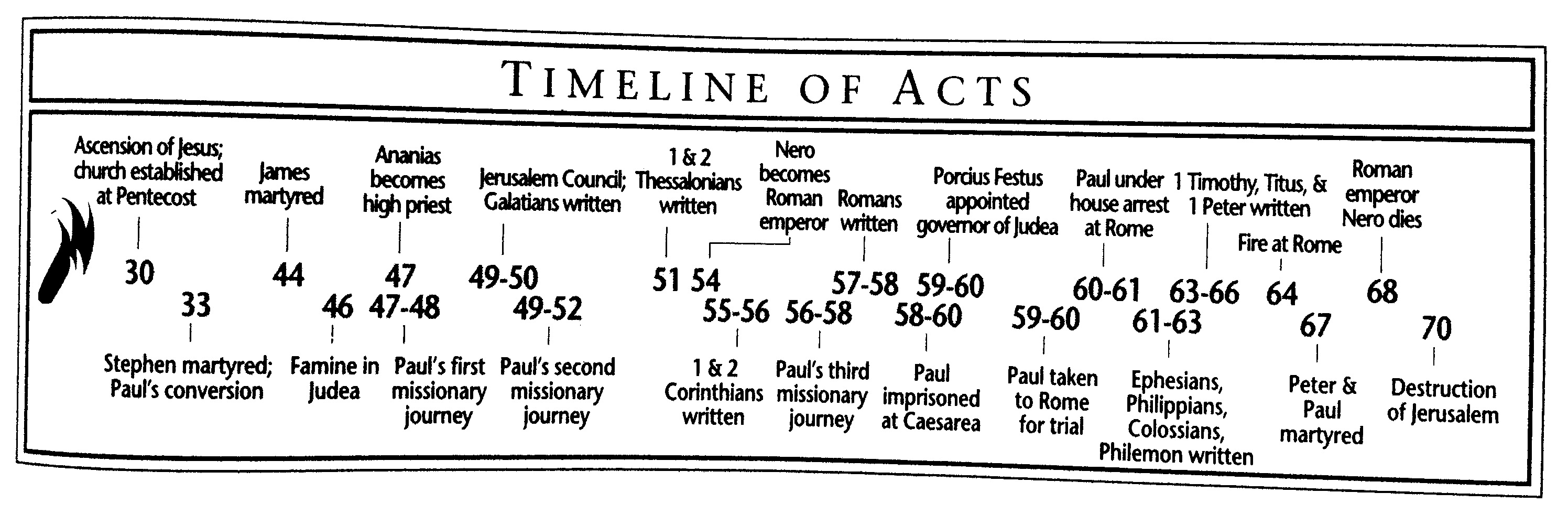 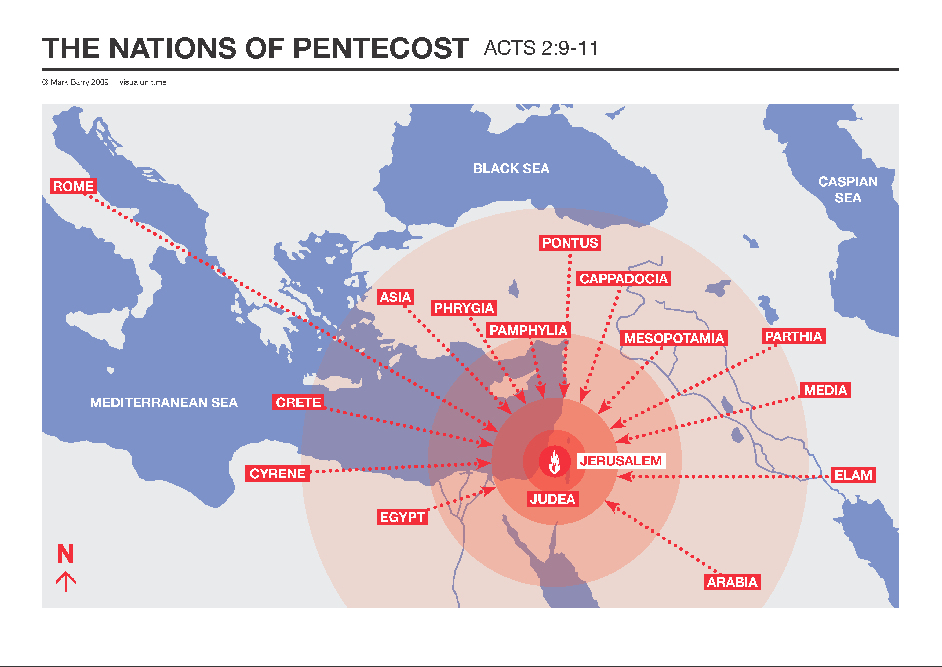 